В соответствии с   Федеральным   Законом  от 11.06.2021    № 170-ФЗ   «О   внесении изменений в отдельные законодательные акты Российской Федерации в связи с принятием Федерального Закона «О государственном контроле (надзоре)  и муниципальном контроле         в Российской Федерации», администрация Алатырского района постановляет:    1. Признать утратившим силу:    1.1. постановление администрации Алатырского района  от 20.12.2017  № 502 «Об утверждении административного регламента исполнения муниципальной функции по осуществлению муниципального контроля в области торговой деятельности на территории Алатырского района»;  1.2. постановление администрации Алатырского района от 04.04.2018 № 92  «Об утверждении Порядка  осуществления муниципального контроля в области торговой деятельности на территории  Алатырского района».  2.  Контроль за  исполнением настоящего постановления  возложить на начальника отдела экономики и муниципального имущества.    3. Настоящее постановление вступает в силу после его официального опубликования.         Глава администрации						       Н.И. Шпилевая             О признании утратившими силу отдельных постановлений                       администрации       Алатырского      района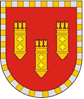 